Review for Earth’s Interior Quiz 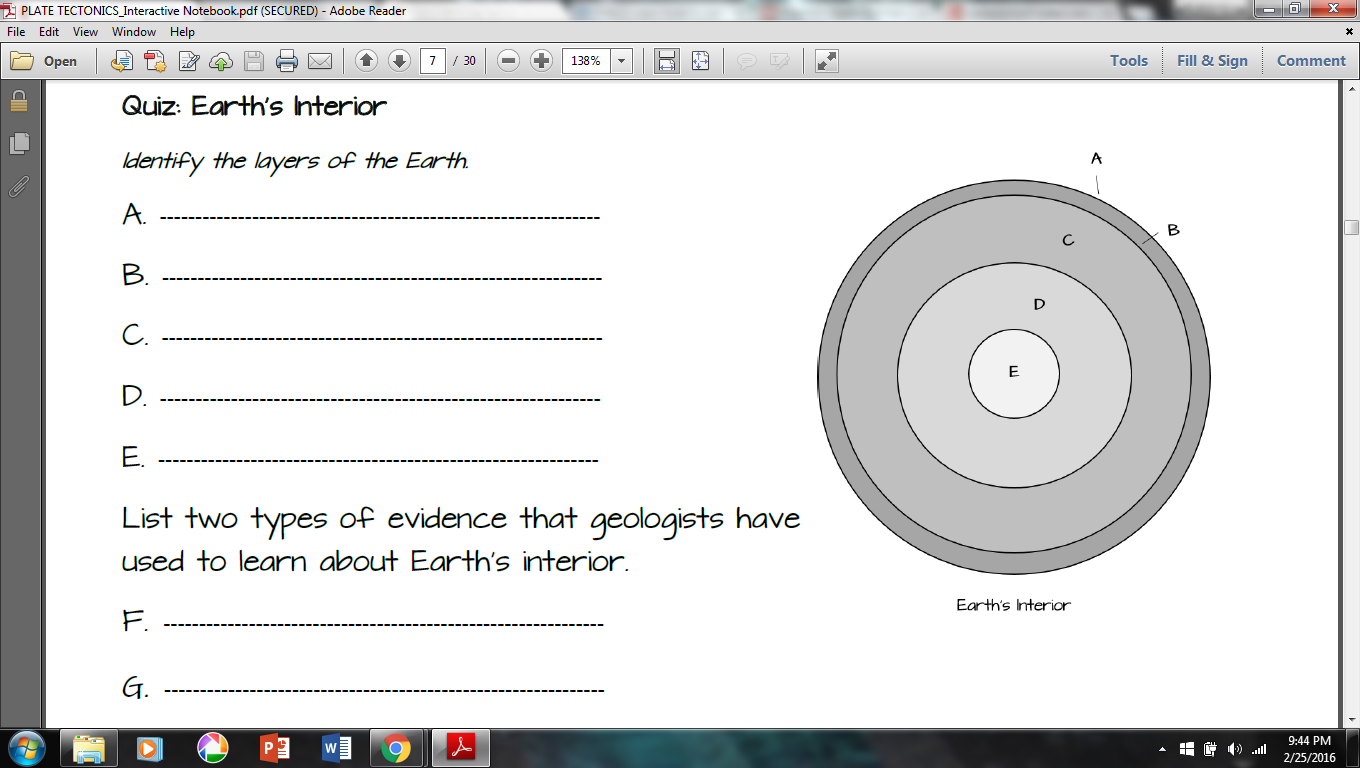 Identify the layers of the Earth
A.)				B.)				C.)				D.)				E.)				List two examples of evidence geologists used to study Earth’s interior
Describe 3 differences between oceanic and continental crust
A.)B.)C.)What is the main difference between the Inner Core and Outer Core?What is responsible for the transfer of heat by the mass movement of heated particles into an area of cooler fluid? Label the picture below using the following terms (high density, low density, rising, sinking) 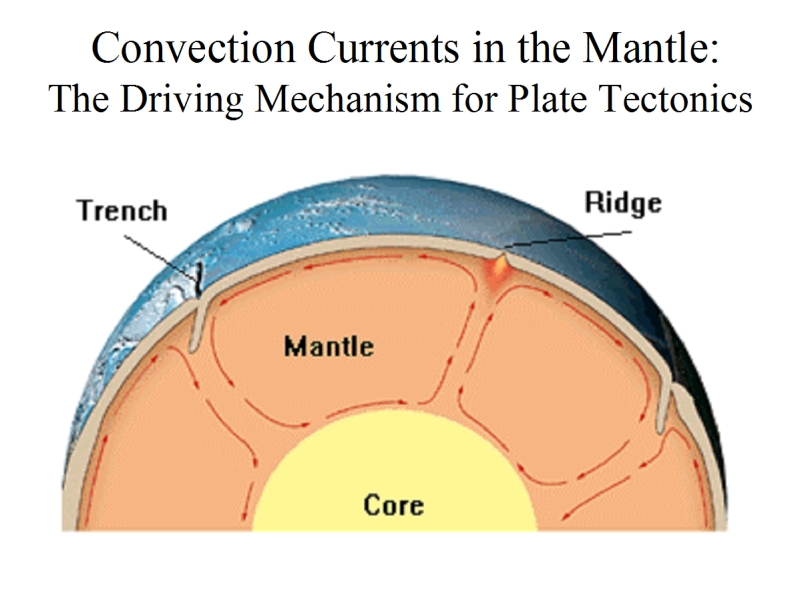 